Monthly Club ReportYou must attach meeting minutes to the back of this report to provide a more complete overview of your club’s monthly activities.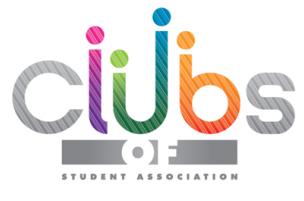 GENERAL INFORMATIONGENERAL INFORMATIONGENERAL INFORMATIONGENERAL INFORMATIONGENERAL INFORMATIONGENERAL INFORMATIONGENERAL INFORMATIONGENERAL INFORMATIONGENERAL INFORMATIONGENERAL INFORMATIONName of Club:Name of Club:Acronym: Acronym: Acronym: Submitted By:Submitted By:Submitted on: Submitted on: Submitted on: For the Month of:For the Month of:For the Month of:NameNameNameNamePositionPositionPhonePhoneEmailEmailPART A: GENERAL OVERVIEWPART A: GENERAL OVERVIEWPART A: GENERAL OVERVIEWPART A: GENERAL OVERVIEWPART A: GENERAL OVERVIEWPART A: GENERAL OVERVIEWPART A: GENERAL OVERVIEWPART A: GENERAL OVERVIEWPART A: GENERAL OVERVIEWPART A: GENERAL OVERVIEWGive a brief overview of your challenges, accomplishments & anything you think the SA can help you with:Give a brief overview of your challenges, accomplishments & anything you think the SA can help you with:Give a brief overview of your challenges, accomplishments & anything you think the SA can help you with:Give a brief overview of your challenges, accomplishments & anything you think the SA can help you with:Give a brief overview of your challenges, accomplishments & anything you think the SA can help you with:Give a brief overview of your challenges, accomplishments & anything you think the SA can help you with:Give a brief overview of your challenges, accomplishments & anything you think the SA can help you with:Give a brief overview of your challenges, accomplishments & anything you think the SA can help you with:Give a brief overview of your challenges, accomplishments & anything you think the SA can help you with:Give a brief overview of your challenges, accomplishments & anything you think the SA can help you with:PART B: MEETINGSPART B: MEETINGSPART B: MEETINGSPART B: MEETINGSPART B: MEETINGSPART B: MEETINGSPART B: MEETINGSPART B: MEETINGSPART B: MEETINGSPART B: MEETINGSPlease provide a detailed description of the meetings your club had during the month. Please provide a detailed description of the meetings your club had during the month. Please provide a detailed description of the meetings your club had during the month. Please provide a detailed description of the meetings your club had during the month. Please provide a detailed description of the meetings your club had during the month. Please provide a detailed description of the meetings your club had during the month. Please provide a detailed description of the meetings your club had during the month. Please provide a detailed description of the meetings your club had during the month. Please provide a detailed description of the meetings your club had during the month. Please provide a detailed description of the meetings your club had during the month. PART C: EVENTSPART C: EVENTSPART C: EVENTSPART C: EVENTSPART C: EVENTSPlease provide a detailed description of the events your club had during the month. Please provide a detailed description of the events your club had during the month. Please provide a detailed description of the events your club had during the month. Please provide a detailed description of the events your club had during the month. Please provide a detailed description of the events your club had during the month. PART D: BUDGETPART D: BUDGETPART D: BUDGETPART D: BUDGETPART D: BUDGETAccount Balance at beginning of the month: Account Balance at beginning of the month: $PART E: RECEIPTSPART E: RECEIPTSPART E: RECEIPTSPART E: RECEIPTSPART E: RECEIPTSCheck to indicate attachment of all original copies of receipts from monthly expenses (NOTE: keep a photocopy of each receipt for your own records) and list the purpose of purchase for each item.Check to indicate attachment of all original copies of receipts from monthly expenses (NOTE: keep a photocopy of each receipt for your own records) and list the purpose of purchase for each item.Check to indicate attachment of all original copies of receipts from monthly expenses (NOTE: keep a photocopy of each receipt for your own records) and list the purpose of purchase for each item.Check to indicate attachment of all original copies of receipts from monthly expenses (NOTE: keep a photocopy of each receipt for your own records) and list the purpose of purchase for each item.Check to indicate attachment of all original copies of receipts from monthly expenses (NOTE: keep a photocopy of each receipt for your own records) and list the purpose of purchase for each item.